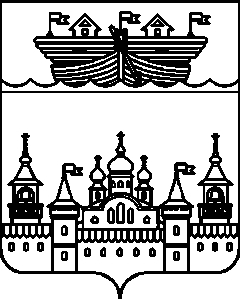 АДМИНИСТРАЦИЯНЕСТИАРСКОГО СЕЛЬСОВЕТАВОСКРЕСЕНСКОГО МУНИЦИПАЛЬНОГО РАЙОНА НИЖЕГОРОДСКОЙ ОБЛАСТИПОСТАНОВЛЕНИЕ27 октября 2020 года	№97 Об утверждении ежегодного плана проведения плановых проверок юридических лиц и индивидуальных предпринимателей администрации Нестиарского сельсовета Воскресенского муниципального района Нижегородской области на 2021 годВ соответствии с Федеральным законом "Об основах государственного регулирования торговой деятельности в Российской Федерации" от 28.12.2009 г. № 381-ФЗ, Федеральным законом от 26.12.2008 г. № 294 «О защите прав юридических лиц и индивидуальных предпринимателей при проведении государственного контроля (надзора) и муниципального контроля»,  Постановление Правительства РФ от 30.06.2010 N 489 (ред. от 13.06.2020) "Об утверждении Правил подготовки органами государственного контроля (надзора) и органами муниципального контроля ежегодных планов проведения плановых проверок юридических лиц и индивидуальных предпринимателей", Постановлением Нестиарского сельсовета Воскресенского муниципального района Нижегородской области от 11.08.2016 г. № 62 «Об утверждении административного регламента исполнения муниципальной функции «Осуществление муниципального контроля в области торговой деятельности»», Постановлением администрации Нестиарского сельсовета Воскресенского муниципального района Нижегородской области от 17.12.2018 г. №96 «Об утверждении Положения о порядке осуществления муниципального контроля в области торговой деятельности на территории Нестиарского сельсовета Воскресенского муниципального района Нижегородской области», администрация Нестиарского сельсовета Воскресенского муниципального района Нижегородской области постановляет:1.Утвердить ежегодного плана проведения плановых проверок юридических лиц и индивидуальных предпринимателей администрации Нестиарского сельсовета Воскресенского муниципального района Нижегородской области на 2021 год.         2.Обнародовать настоящее постановление на информационном стенде администрации  и разместить на официальном сайте администрации Воскресенского муниципального района.3.Контроль над исполнением настоящего постановления оставляю за собой.4.Настоящее постановление вступает в силу со дня принятия.Вр.и.о.Глава администрации                                                      Ю.Н.Харюнин